
Přihláška do klubu STIGA hokeje
GLADIATORS PLZEŇ z.s.  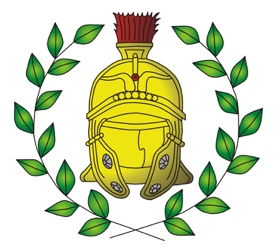 Jméno: Příjmení: Rodné číslo: Bydliště / kontaktní údaje Ulice / č.p.: 
 Obec / PSČ: Telefon:   
E-mail: Tímto souhlasím se svým členstvím v Gladiators Plzeň, z.s. (IČ: 266 72 227) 
a prohlašuji, že se budu řídit jejími stanovami a veškerými vnitřními normami. V ………………………………        dne ……………………………….                                                              ---------------------------------------  vlastnoruční podpis  (u nezletilých podpis zákonného zástupce) 